Форма Р21001Новая форма Р21001 заявления о государственной регистрации физического лица в качестве индивидуального предпринимателя была введена приказом ФНС России от 25 января 2012 г. N ММВ-7-6/25@ и вступила в силу 4 июля 2013 г.ФОРМА 21001 (PDF)ФОРМА 21001 (XLS)
 Требования к оформлению и заполнению новой формы 21001Среди всех нововведений, внесённых в форму 21001, необходимо отметить следующие:новая форма 21001 ориентирована на машиночитаемость, поэтому:все буквы и цифры прописываются в специальные клеточкивсе буквы должны быть заглавнымиразмер, тип и цвет шрифта для заполнения формы 21001 строго регламентированыпрописаны правила сокращений для документов, регионов, наименований местоположения, стран и т.д.сведено к минимуму повторное заполнение ранее внесённых данныхдобавлены штрих-кодыстрого определены правила заполнения пропусков, переносов, строкопределены правила выравнивания букв и цифр для всех полейкоды ОКВЭД вносятся в новую форму только 4-х-значные, причём в отличие от старой формы 21001 наименования кодов теперь не указываютсяИНН физических лиц при его наличии указывается обязательнов новую форму введено поле для указания способа получения документов о государственной регистрации: лично заявителем, заявителем или доверенным лицом, по почтеС полным перечнем нововведений вы можете ознакомиться в статье "Требования к оформлению документов, представляемых в регистрирующий орган".
 Примеры заполнения формы 21001Пример заполнения новой формы на вымышленного предпринимателя Иванова И.И. из Волгограда.ФОРМА 21001 для Иванова И.И. (PDF)ФОРМА 21001 для Иванова И.И, (XLS)
Форма 21001. Стр. 1.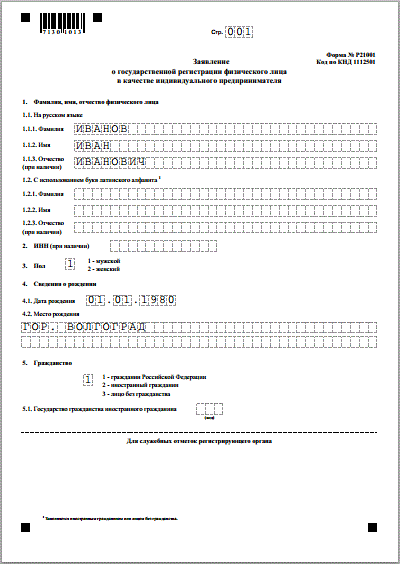 
Форма 21001. Стр. 2.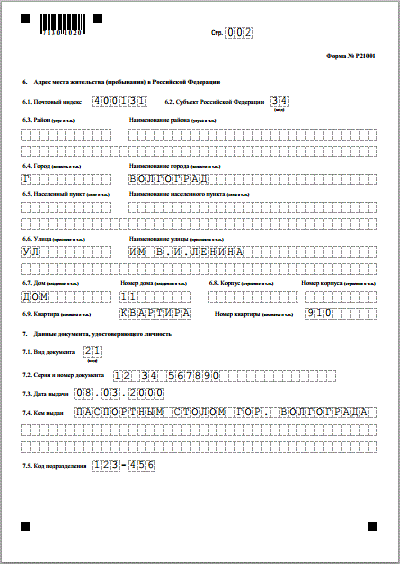 ​
Форма 21001. Стр. 3.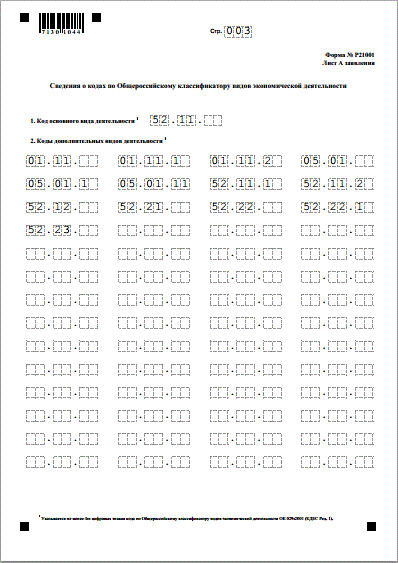 ​
Форма 21001. Стр. 4.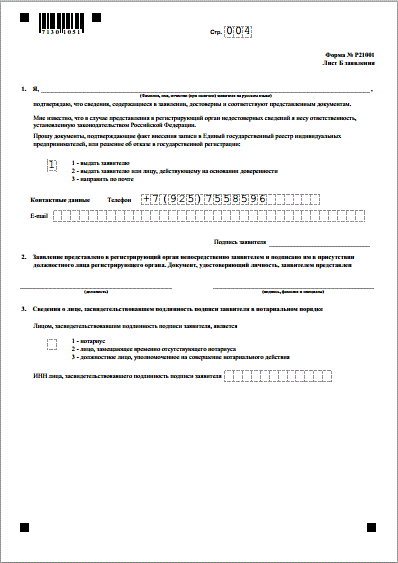 